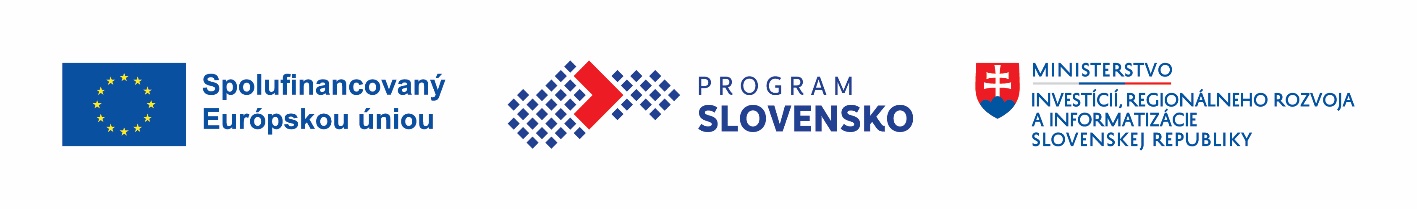 ROČNÝ KOMUNIKAČNÝ PLÁNNA ROK 2024PROGRAM SLOVENSKO 2021-2027Vytvorili: Ing. Alena Ciburová, Mgr. Jindřich Staněk Ročný komunikačný plán na rok 2024 PROGRAM SLOVENSKO 2021-2027 Východisková situácia a ciele komunikácieSlovensko má vďaka členstvu v Európskej únii možnosť čerpať finančnú podporu na vyrovnávanie regionálnych rozdielov. Komunikácia o pomoci z EÚ je preto nielen povinnosťou, ale aj príležitosťou. V súčasnom období však čelí mnohým výzvam, ako je nedôvera verejnosti či nedostatok informácií o prínosoch a realizovaných aktivitách. Zároveň nám však efektívna komunikácia ponúka príležitosť meniť vnímanie eurofondov ako nástroja pomoci pre obyvateľov, komunity a krajinu, so zameraním na zlepšovanie kvality života ľudí na Slovensku.Hlavným cieľom komunikácie Programu Slovensko je preto podporiť pozitívne vnímanie Európskej únie a zároveň priblížiť občanom výhody spojené s členstvom Slovenska v Európskej únii.Medzi špecifické ciele komunikácie Programu Slovensko patria:zvyšovanie povedomia verejnosti o podpore a možnostiach podpory z fondov EÚ, zvyšovanie povedomia o výhodách pomoci z fondov EÚ a členstva Slovenska v EÚ, zlepšovanie vnímania fondov EÚ. V tejto súvislosti a vďaka výzvam a príležitostiam, ktoré prináša Program Slovensko, je nevyhnutné zabezpečiť jednotnú a ľahko rozpoznateľnú komunikáciu o podpore rozvoja Slovenska z fondov EÚ. Jednotná a zrozumiteľná komunikácia je kľúčová pre úspešné formovanie verejného povedomia o prínosoch a možnostiach, ktoré EÚ fondy ponúkajú. Vytvorenie jednotného a zrozumiteľného posolstva zlepšuje vnímanie transparentnosti, efektivity a dôležitosti projektov financovaných z Programu Slovensko. Tento úvodný krok je krokom smerom k vytvoreniu pozitívneho vzťahu medzi občanmi a Európskou úniou, čím sa podporuje spoločný cieľ zlepšenia kvality života a konkurencieschopnosti Slovenska. Za týmto účelom zabezpečí MIRRI SR, ako riadiaci orgán pre Program Slovensko, vytvorenie jednotnej vizuálnej identity, ktorá bude základným stavebným kameňom pre komunikáciu a informovanie o podpore z Programu Slovensko. Jednotné pravidlá pre viditeľnosť a komunikáciu projektov prispejú k udržaniu súdržného vnímania aktivít Európskej únie, aj napriek rôznorodým témam, ktorým sa venujú jednotlivé ciele politík Programu Slovensko.  Cieľové skupiny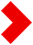 Komunikačné aktivity sú zamerané na viaceré cieľové skupiny:Široká verejnosť (obyvatelia Slovenska s cieľom pozitívneho vnímania podpory z fondov EÚ pre našu krajinu),špecifické cieľové skupiny, pre ktoré je komunikácia relevantná, určené napríklad podľa veku (ekonomicky aktívni obyvatelia, stredoškoláci, mladí ľudia vo veku 15-30 rokov,...), lokality (obyvatelia Trnavského kraja), témy (podnikatelia, orgány verejnej moci, regionálni aktéri, rodičia, cyklisti, sympatizanti ochrany životného prostredia,...),partneri a odborná verejnosť (ministerstvá, orgány štátnej správy, samosprávy, odborné organizácie, akademické prostredie, podnikateľský sektor, neziskové organizácie, záujmové združenia, ...),médiá,oprávnení a potenciálni prijímatelia podpory z fondov EÚ (napríklad zvýšenie informovanosti o pripravovaných výzvach, možnostiach podpory či poradenstva, informovanie o procesoch implementácie pre úspešnú realizáciu projektov,...),špeciálne cieľové skupiny (marginalizované rómske komunity, znevýhodnené skupiny obyvateľov a pod.). Komunikácia v roku 2024V roku 2023 bola komunikácia jednotlivých partnerov zameraná predovšetkým na zvyšovanie všeobecného povedomia a vyhlasované výzvy. V tomto trende budú partneri naďalej pokračovať aj v roku 2024 a postupne so zvyšujúcou sa mierou implementácie projektov sa komunikácia bude zameriavať aj na zviditeľňovanie príkladov dobrej praxe a šírenie informácií o dosiahnutých úspechoch a výsledkoch. Okrem všeobecnej podpory budú osobitne komunikované kľúčové a špecifické témy zamerané na konkrétne oblasti v gescii jednotlivých ministerstiev. Podrobný plán plánovaných komunikačných aktivít Rámcové komunikačné aktivity Nosné/hlavné komunikačné aktivityMediálne kampaneS ohľadom na zabezpečenie hospodárnosti a efektivity vynakladania finančných prostriedkov určených na publicitu  Programu Slovensko, je potrebné dbať na zachovanie časovej a vizuálne synergie veľkých komunikačných kampaní.  Preto je nutné informovanie a schvaľovanie každej veľkej mediálnej kampane (zahŕňajúcej napríklad TV, online, rozhlasové vysielanie, podujatia a vonkajšiu reklamu) zo strany RO – MIRRI SR v písomnej alebo elektronickej podobe. T.j. bez predchádzajúceho súhlasu RO (komunikačný úradník pre P SK) nie je možné realizovať televízne, rozhlasové, printové, vonkajšie alebo online kampane. Priama komunikácia Eventy ONLINE MÉDIA Webové sídla Hlavné webové sídlo pre Program Slovensko – www.eurofondy.gov.sk  SO budú tiež zverejňovať informácie o výzvach a aktualitách na príslušných webových sídlach ministerstiev, a to:Webové sídlo Úradu splnomocnenca vlády SR pre rómske komunity - www.romovia.vlada.gov.skWebové sídlo Ministerstva vnútra SR - www.minv.skWebové sídlo Ministerstva životného prostredia SR -  www.minzp.skWebové sídlo Ministerstvo práce, sociálnych vecí a rodiny SR -  www.employment.gov.skWebové sídlo Ministerstva hospodárstva SR – www.mhsr.skWebové sídlo Ministerstva školstva, vedy, výskumu a športu SR – www.minedu.sk Webové sídlo Ministerstva zdravotníctva SR - www.health.gov.sk Webové sídlo Slovenskej inovačnej a energetickej agentúry - https://www.siea.sk/ Sociálne sieteSO budú tiež zverejňovať informácie o výzvach a aktualitách na príslušných sociálnych sieťach ministerstiev, a to:Sociálne siete Úradu splnomocnenca vlády SR pre rómske komunitySociálne siete Ministerstva vnútra SR Sociálne siete Ministerstva životného prostredia SR Sociálne siete Ministerstvo práce, sociálnych vecí a rodiny SR Sociálne siete Ministerstva hospodárstva SR Sociálne siete Ministerstva školstva, vedy, výskumu a športu SR Sociálne siete Ministerstva zdravotníctva SR Sociálne siete Ministerstva dopravy PodcastyInfomailyPrintové materiályPrieskum verejnej mienkyPredbežný rozpočet na rok 2024Indikatívne hodnoty realizácie aktivítRealizačný plán Realizačný plán 1. polrok 2024Realizačný plán 2. polrok 2024Realizačný plán 1. polrok 2025CieľRealizátorCieľová skupinaAktivitaPríprava jednotnej vizuálnej identity pre komunikáciu eurofondov z Programu Slovensko MIRRI SRŠiroká verejnosť, odborná verejnosť, oprávnení a potenciálni prijímateliaZavedenie jednotnej vizuálnej identity záväznej pre všetky SO pri komunikácii eurofondov z Programu SlovenskoRegiostars - príprava a spracovanie formátu podujatia MIRRI SRŠiroká verejnosť, odborná verejnosť, oprávnení a potenciálni prijímateliaPríprava stratégie realizácie podujatia TermínCieľRealizátorCieľová skupinaFormaQ2Mediálna kampaň zameraná na informovanie o Programe SlovenskoMIRRI SRširoká verejnosť,odborná verejnosť, oprávnení a potenciálni prijímatelia Horizontálna mediálna  kampaň v masmédiách Q2Mediálna kampaň k aktuálnym projektom a výzvam (cieľ 4 PSK)MPSVR SRŠiroká verejnosťRozhlas, video on demandQ2 – Q3Online inzercia -zabezpečenie PR článkov /obsahového marketingu k možnostiam podpory z PSK v gescii MH SR na špecifické témyMH SRPotenciálni žiadatelia o NFP, odborná verejnosťOnline PR článkyQ4Mediálna kampaň zameraná na komunikáciu výziev v Programe SlovenskoMIRRI SRširoká verejnosť,odborná verejnosť, oprávnení a potenciálni prijímateliaHorizontálna mediálna  kampaň v masmédiáchAktivitaFormaCieľová skupinaRealizátorTermínKomunikácia k operácii strategického významu: R2 Košice Šaca – Košické Oľšanytlačová konferencia, tlačové správy, tlačové konferenciePR článkymédiá, odborná verejnosť, široká verejnosťMD SR  Q1  priebežneKomunikácia o operáciách strategického významutlačová správa, tlačová konferencia/media trip/novinárske raňajkymédiá, odborná verejnosť, široká verejnosťMIRRI SR a konkrétne sprostredkova-teľské orgány v spolupráci s prijímateľmipriebežneInformačné aktivity zamerané na informovanie o aktualitách, výzvach a cieľoch Programu Slovensko v gescii príslušného orgánutlačové správy, tlačové konferenciePR článkymédiá,široká verejnosť,odborná verejnosť, oprávnení a potenciálni prijímateliaRO/SO priebežnePoskytovanie konzultácií záujemcom o NFP v Regionálnych centrách  Konzultácie odborná verejnosť, oprávnení a potenciálni prijímateliaMIRRI SR/ ÚV SR/ MŽP SR/ MPSVR SR priebežnePoskytovanie konzultácií záujemcom o NFP prostredníctvom bezplatnej infolinky SIEA 0800 199 399 a e-mailovej adresy psk@siea.gov.sk, zelenadomacnostiam@siea.gov.sk, zelenapodnikom@siea.gov.sk Písomne/bezplatná infolinkaodborná verejnosť, oprávnení a potenciálni prijímateliaSIEApriebežnePriama komunikácia, odpovede na novinárske otázky a otázky žiadateľov a prijímateľov o  Programe Slovensko, o výzvach z Programu Slovensko, o cieľoch Programu Slovensko v gescii MŠVVaŠ SRemailové konto, eufondy@minedu.sk a telefonická infolinka +421259374142,prípadne otázky verejnosti zasielané na sekretariat.ssfeu@minedu.skmédiá,široká verejnosť,odborná verejnosť, oprávnení a potenciálni žiadatelia prijímateliaMŠVVaŠ SRpriebežnePriama komunikácia, poskytovanie konzultácií, odpovedí na otázky žiadateľov a prijímateľov k jednotlivým výzvamemailové konto sep@vlada.gov.sk odborná, široká verejnosť, oprávnení a potenciálni žiadatelia/prijímatelia ÚV SRpriebežnePoskytovanie konzultácií o podpore z EÚ v gescii MH SR Infolinka,e-mailové konto vyzvy@mhsr.skmédia,široká verejnosť,odborná verejnosť, oprávnení a potenciálni žiadatelia prijímateliaMH SRpriebežneTermínCieľRealizátorCieľová skupinaFormaQ1 Semináre k národnému projektu Zelená podnikomSIEAodborná verejnosť, oprávnení a potenciálni prijímateliahybridne – prezenčne a online, semináreQ1 - Q2 (v závislosti od spustenia informačného systému)Semináre k národnému projektu Zelená domácnostiamSIEAodborná verejnosť, oprávnení a potenciálni prijímateliahybridne – prezenčne a online, semináreQ2 Účasť na významných kultúrno-spoločenských podujatiach s vysokou účasťou širokej verejnosti MIRRI SRširoká verejnosť účasť na podujatiachQ2 -  priebežneInfosemináre k vyhláseným výzvam  (cieľ 4 PSK)MPSVR SRodborná verejnosť, oprávnení a potenciálni prijímateliaseminár 2Q – 4QSpoluúčasť na informačných podujatiach a konferenciáchMIRRI SRodborná verejnosť, oprávnení a potenciálni prijímateliaprezenčnáQ4   Regionálna konferencia ÚV SR odborná verejnosť, široká verejnosť, oprávnení a potenciálni prijímateliaprezenčnápriebežneÚčasť na odborných konferenciáchMIRRI SRodborná verejnosť, oprávnení a potenciálni prijímateliaodborné konferencie priebežneSéria informačných podujatí určených pre komunálnych lídrov (Pracovný kongres MIRRI SR s komunálnymi lídrami)MIRRI SRodborná verejnosť, oprávnení a potenciálni prijímateliaodborné konferenciepriebežne Informačné semináre a informačné webináre pre žiadateľov  vo výzvach vyhlásených MŠVVaŠ SRMŠVVaŠ SRodborná verejnosť, oprávnení a potenciálni prijímateliaonline/prezenčnepriebežneInformačné dni, informačné semináre, okrúhle stoly k výzvamÚV SRodborná verejnosť, oprávnení a potenciálni prijímateliaonline/prezenčnepriebežneZabezpečenie informovanosti o možnostiach podpory z PSK, interných školení. Pracovné stretnutia - okrúhle stoly s partnermi.MH SRpotenciálni žiadatelia / prijímatelia a zamestnanci SEP MH SRonline/prezenčneQ4Infosemináre k vyhláseným výzvam (cieľ 2.4 PSK)MV SRodborná verejnosť, oprávnení a potenciálni prijímateliaonline/prezenčnepriebežneInformačné semináre k vyhláseným výzvam (celé Slovensko)SIEApotenciálni žiadatelia, odborná verejnosťprezenčnáAktivita RealizátorTermínZverejňovanie vyhlásených výziev na stránke eurofondy.gov.skRO/SOpriebežneSpracovanie informácií a zasielanie informácií k výzvam v gescii jednotlivých orgánov, ktoré budú zverejnené na stránke eurofondy.gov.sk RO/SOpriebežneZverejňovanie riadiacej dokumentácie k implementácii PO za SO na stránke eurofondy.gov.skRO/SOpriebežneAktualizácia a doplnenie funkcionalít webu eurofondy.gov.skMIRRI SRpriebežneVytvorenie webu pre eurofondy vo zdravotníctve a zverejňovanie aktualít, riadiacej dokumentácie a zaujímavostí z oblasti čerpania eurofondov v zdravotníctve na SRMZ SRQ1Aktivita RealizátorTermínRebrand a zabezpečenie administrácie jednotného konta na SM (Facebook, Instagram, YouTube) pre Program Slovensko MIRRI SRQ1Úvodný spot PO 2021-2027 pre oblasť inklúzie MRKÚV SRQ2Príprava a zasielanie informácií v gescii príslušného orgánu k tvorbe obsahu na SM Programu Slovensko (Facebook, Instagram, YouTube)SO priebežneTvorba obsahu/príspevkov k výzvam a aktualitám na zdieľanom konte Programu Slovensko (Facebook, Instagram, YouTube)RO priebežneUverejňovanie platených a neplatených postov (informácie, videá, fotky, dokumenty, a pod.) na SM Programu Slovensko (Facebook, Instagram, YouTube)MIRRI SRpriebežne Komunikácia na sociálnych sieťach o aktualitách v Programe Slovensko, o výzvach z Programu Slovensko, o cieľoch Programu Slovensko v gescii sprostredkovateľského orgánuSOpriebežneAktivitaCieľová skupinaRealizátorTermínSpolupráca s RO, príprava podkladov, tém a obsahového spracovania pre RO pri príprave podcastov o možnostiach podpory vzdelávania, vedy a výskumu v P SKodborná verejnosť, oprávnení a potenciálni prijímateliaRO v spolupráci s MŠVVaŠ SRpodľa požiadavkyPodcasty naviazané na aktuálne témy a vyhlásené výzvyširoká verejnosť,odborná verejnosť, oprávnení a potenciálni prijímateliaMPSVR SRod 2.kvartálu priebežne počas rokaAktivitaCieľová skupinaRealizátorTermínNewsletter Regionálnych centierodborná verejnosť, oprávnení a potenciálni prijímateliaMIRRI SRpriebežneInformačná poradenská linkaodborná verejnosť, oprávnení a potenciálni prijímateliaMIRRI SRpriebežneNewsletter MŠVVaŠ SRodborná verejnosť, oprávnení a potenciálni prijímateliaMŠVVaŠ SRpriebežneInformačná poradenská linka – informácia pre subjekty, ktoré môžu byť oprávneným žiadateľom vyhlásených výzievodborná verejnosť, oprávnení a potenciálni prijímateliaMŠVVaŠ SRpriebežneHromadné infomaily o podpore z P SK v gescii MH SR  odborná verejnosť, oprávnení a potenciálni prijímateliaMH SRpriebežneNewsletter SIEAodborná verejnosť, široká verejnosť, potenciálni žiadatelia, prijímateliaSIEApriebežneTermínNázov RealizátorCieľová skupinapriebežnePrintové materiály o regionálnych centráchMIRRI SRodborná verejnosť, oprávnení a potenciálni prijímateliapriebežnePrintové materiály k Programu SlovenskoMIRRI SRodborná verejnosť, oprávnení a potenciálni prijímateliapriebežneInfoleták k vyhláseným výzvam, Brožúra k systému podpory, Leták k finančným nástrojom, Infoservis MH SRširoká a odborná verejnosť, oprávnení a potenciálni prijímateliapriebežneTlačoviny podľa aktuálnej potrebyÚV SRodborná verejnosť, široká verejnosť, oprávnení a potenciálni prijímateliaAktivita Cieľová skupinaRealizátorTermínKvantitatívny prieskum verejnej mienky za rok 2023 široká verejnosťMIRRI SRQ1Kvantitatívny prieskum verejnej mienky za rok 2024široká verejnosťMIRRI SRQ4Plánovaná aktivitaZodpovedný orgánPlánovaný rozpočet v EUR s DPHPríprava jednotnej vizuálnej identityMIRRI SR100 000Mediálna spoluprácaMD SR18 000Mediálne kampaneMIRRI SR4 000 000Mediálne kampaneMPSVR SR450 000Online komunikácia – online inzercia / SMMH SR12 000Online komunikácia – online inzercia / SMSIEA6 400Printové materiályMIRRI SR15 000Printové materiályÚV SR10 000Printové materiályMH SR13 600Informačné podujatiaMIRRI SR100 000Informačné podujatiaMV SR10 000Informačné podujatiaÚV SR20 000Informačné podujatiaSIEA36 000Informačné podujatiaMPSVR SR15 000Informačné podujatiaMH SR1 000Informačné podujatiaMD SR21 600Prieskumy verejnej mienkyMIRRI SR40 000Reklamné predmety a prezentačné nástrojeMIRRI SR40 000Reklamné predmety a prezentačné nástrojeÚV SR15 500Reklamné predmety a prezentačné nástrojeMŠVVaŠ SR10 000Reklamné predmety a prezentačné nástrojeMV SR192 425Reklamné predmety a prezentačné nástrojeMPSVR SR25 000Reklamné predmety a prezentačné nástrojeMD SR 108 000Reklamné predmety a prezentačné nástrojeSIEA30 000Reklamné predmety a prezentačné nástrojeMH SR 10 200WEBMIRRI SR20 000WEBMZ SR2 000Produkcia online spotu ÚV SR5 000Monitoring médiíSIEA7 200SpoluSpolu5 333 925 EURAktivitaNástroje/charakteristikaHodnotiace kritériáIndikatívne hodnotyWEB eurofondy.gov.sknávštevnosť webového sídlapočet prístupov na webové sídloMediálne kampaneTVRádio, podcastyOnline kampanepočet odvysielaných spotov v médiách podľa mediaplánuzvýšenie návštevnosti webového sídlapočet sledovateľov sociálnych sietípočet zobrazení / odvysielaní / prehratí / GRPPočet prístupov na webové sídloSM – Total reach / SM metricsPodcast – počet poslucháčov Online komunikáciaonline média (infografiky, videa/PR články)sociálne siete (infografiky, videa/PR články)podcastové platformyPR článkypočet odvysielaných spotov v médiách podľa mediaplánuzvýšenie návštevnosti webového sídlapočet sledovateľov sociálnych sietípočet zobrazení / odvysielaní / prehratípočet prístupov na webové sídloSM – Total reach / SM metricsPublikácietlačovinydosahnáklad publikácií a počet distribuovaných v prípade tlačených publikáciíonline publikácie: počet zobrazení Informačné podujatiakonferencie v regiónochúčasť na informačných / vzdelávacích podujatiachúčasť na kultúrno-spoločenských podujatiachpočet uskutočnených aktivít a počet účastníkov prieskum spokojnostipočet uskutočnených aktivít - organizovaných podujatí RO / SOpočet účastníkov organizovaných podujatí RO / SOPriama komunikácia Regionálne centrátlačové správytlačové konferenciekomunikácia s médiaminovinárske raňajkynewsletterposkytnuté konzultáciepočet tlačových správ / tlačových konferencií / účastníkov / návštevníkov počet tlačových správpočet účastníkov /návštevníkovpočet poskytnutých konzultáciíPrieskum kvantitatívny prieskum verejnej mienkypočet respondentovmiera informovanosti o prínosoch členstva v EÚ, finančnej podpore z EÚ a projektoch realizovaných z fondov EÚ počet respondentovmiera informovanosti o prínosoch členstva v EÚ, finančnej podpore z EÚ a projektoch realizovaných z fondov EÚ1. kvartál 1. kvartál 1. kvartál 1. kvartál 1. kvartál 1. kvartál 1. kvartál 2. kvartál 2. kvartál 2. kvartál 2. kvartál 2. kvartál 2. kvartál 2. kvartál 1. kvartál 1. kvartál 1. kvartál 1. kvartál 1. kvartál 1. kvartál 1. kvartál 2. kvartál 2. kvartál 2. kvartál 2. kvartál 2. kvartál 2. kvartál 2. kvartál Zodpovedný orgánCelkový rozpočet na rok 2024Mediálne kampaneOnline komunikáciaPublikácieInformačné podujatiaPriama komunikáciaPrieskumy verejnej mienkyReklamné predmetyMediálne kampaneOnline komunikáciaPublikácieInformačné podujatiaPriama komunikáciaPrieskumy verejnej mienkyReklamné predmetyMIRRI SR2 220 000 €-x-xxx-xx-xx-xMDV SR147 600 € -x--x---x--x-xMPSVR SR480 000 €-x--x--xx-xx-xMŽP SR0,00 €-x-xx---x-xx--MŠVVAŠ SR0,00 €x-xx---x-xx---SIEA54800 €- x-x----x-x- -xMH SR0,00  €  ---xxxxxxx-xMZ SR2 000 €-x--x---x--x--ÚV SR50 500 €-x-xx---x-xx--MV SR0,00 € -x--x---x--x--3. kvartál 3. kvartál 3. kvartál 3. kvartál 3. kvartál 3. kvartál 3. kvartál 4. kvartál 4. kvartál 4. kvartál 4. kvartál 4. kvartál 4. kvartál 4. kvartál 3. kvartál 3. kvartál 3. kvartál 3. kvartál 3. kvartál 3. kvartál 3. kvartál 4. kvartál 4. kvartál 4. kvartál 4. kvartál 4. kvartál 4. kvartál 4. kvartál Zodpovedný orgánCelkový rozpočet na rok 2024Mediálne kampaneOnline komunikáciaPublikácieInformačné podujatiaPriama komunikáciaPrieskumy verejnej mienkyReklamné predmetyMediálne kampaneOnline komunikáciaPublikácieInformačné podujatiaPriama komunikáciaPrieskumy verejnej mienkyReklamné predmetyMIRRI SR2 095 000 €-xxxx--xx-xxx-MDV SR147 600 € -x-xx---x-xx--MPSVR SR10 000 €-x-xx---x-xx--MŽP SR0,00 €-x-xx---x-xx--MŠVVAŠ SR10 000 €-x-xx-x-x-xx-xSIEA24 800 €-x-x----x-x---MH SR36 800 €xxxxx-xxxxx--MZ SR0,00 €-x--x---x--x--ÚV SR50 500 €-xxxx-x-xxxx--MV SR50 606,25 € -x--x---x-xx-x1. kvartál 2025h1. kvartál 2025h1. kvartál 2025h1. kvartál 2025h1. kvartál 2025h1. kvartál 2025h1. kvartál 2025h1. kvartál 2025h1. kvartál 2025h1. kvartál 2025h1. kvartál 2025h1. kvartál 2025h1. kvartál 2025h1. kvartál 2025hZodpovedný orgánMediálne kampaneOnline komunikáciaPublikácieInformačné podujatiaPriama komunikáciaPrieskumy verejnej mienkyReklamné predmetyMIRRI SR-x-xx--MDV SR-x-xx--MPSVR SR-x-xx--MŽP SR-x-xx--MŠVVAŠ SR-x-xx--SIEA-x-x--xMH SR--xxx--MZ SR-x--x--ÚV SR-x-xx-xMV SR-x--x--